INFORMACJA DOTYCZĄCA ZASAD BEZPIECZNEGO I HIGIENICZNEGO WYKONYWANIA PRACY ZDALNEJ rev. 2 13.12.2023 r.Komputer - urządzenie elektroniczne służące do automatycznego przetwarzania informacji przedstawionych cyfrowo. Współcześnie pod pojęciem "komputer" rozumiemy komputery stacjonarne i systemy przenośne (laptopy, notebooki, netbooki itp.) i inne urządzenia przenośne takie jak smartfony. [1]ZASADY I SPOSOBY WŁAŚCIWEJ ORGANIZACJI STANOWISKA PRACY ZDALNEJ, Z UWZGLĘDNIENIEM WYMAGAŃ ERGONOMIIPozycja podczas pracy: niezależnie od tego, czy praca odbywa się z komputerem stacjonarnym czy systemem przenośnym powinna być możliwie najbardziej zbliżona do naturalnej. W czasie pracy z systemem przenośnym mocniej pochylamy głowę i tułów, a tym samym bardziej obciążamy mięśnie pleców, szyi i kończyn górnych. Zaleca się, aby stawy były ustawione pod kątem około 90° lub nieznacznie większym.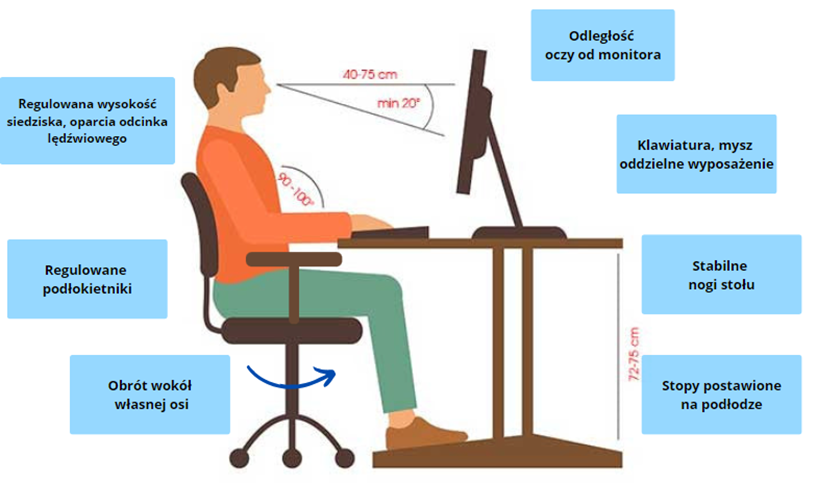 Rysunek  Ergonomia podczas pracy siedzącej Praca z systemem przenośnym: praca przez co najmniej połowę dobowego wymiaru czasu pracy, stanowisko pracy powinno być wyposażone w stacjonarny monitor ekranowy lub podstawkę zapewniającą ustawienie ekranu tak, aby jego górna krawędź znajdowała się na wysokości oczu pracownika oraz dodatkową klawiaturę i mysz, nie powinno się trzymać w pozycji wymuszającej pochylanie się i garbienie oraz należy unikać pracy z systemem przenośnym na kolanach. Monitor/ekran: należy korzystać ze stacjonarnego monitora ekranowego lub ekranu ustawionego w sposób najbardziej ergonomiczny, dostosowanym do własnych potrzeb, aby uniknąć sytuacji, w której wysilamy wzrok, aby odczytać tekst na monitorze (rys. 1.). Znaki na ekranie powinny być wyraźne, czytelne, obraz stabilny, bez migotania lub innych form niestabilności, a jaskrawość i kontrast łatwy do regulacji. Ekran powinien być tak ustawiony, aby ograniczał olśnienie i odbicie świtała. Regulacja ustawienia monitora powinna umożliwić pochylenie ekranuKlawiatura: powinna stanowić osobny element wyposażenia, nie powodować zmęczenia mięśni kończyn górnych podczas pracy,  a powierzchnia powinna być matowa, a znaki kontrastowe i czytelne. 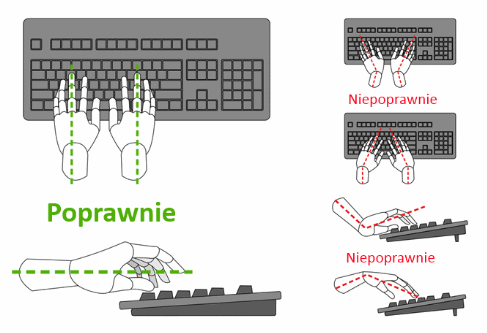 Rysunek  Sposób ułożenia rąk podczas korzystania z komputera [2] Stół: szerokość i głębokość stołu powinna zapewnić wystarczającą powierzchnię do łatwego posługiwania się elementami wyposażenia stanowiska, ustawienie klawiatury z zachowaniem takiej odległości od przedniej krawędzi stołu, która umożliwia podparcie dla rąk i przedramion z zachowaniem co najmniej kąta prostego między ramieniem i przedramieniem ,  a pozostałe elementy znajdujące się na stole znajdowały się w zasięgu rąk pracownika. Powierzchnia blatu stołu powinna być matowa Mysz: powinna stanowić osobny element wyposażenia, należy trzymać w takim miejscu, aby ramię było opuszczone pionowo w dół z zachowaniem co najmniej kata prostego 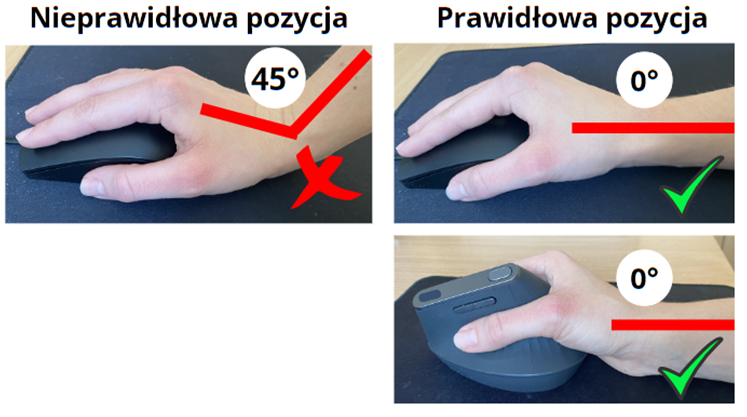 Rysunek  Niewłaściwy i prawidłowy sposób korzystania z myszki komputerowej Podnóżek: w przypadku wystąpienia konieczności,  na życzenie pracownika .Krzesło: do pracy w pozycji siedzącej powinno mieć dostateczną stabilność w postaci co najmniej pięciopodporowej podstawy z kółkami jezdnymi, regulację wysokości siedziska, regulację wysokości oparcia odcinka lędźwiowego, regulację kąta pochylenia oparcia oraz odpowiednie wymiary oparcia i siedziska, wyprofilowanie siedziska i oparcia odpowiednie do naturalnego wygięcia kręgosłupa i ud, możliwość obrotu wokół osi pionowej o 360 ˚ oraz regulowane podłokietniki  Oświetlenie: powinno zapewnić komfort pracy wzrokowej. Na stanowisku pracy powinno być zapewnione oświetlenie naturalne i  oświetlenie światłem sztucznym. Wilgotność: względna powietrza w pomieszczeniu przy pracy z monitorem ekranowym nie powinna być mniejsza niż 40%.Temperatura: powietrza powinna być nie mniejsza niż 18 °C. Higiena narządu głosu: poniżej przedstawiono wytyczneTabela 1 Zestawienie wytycznych dotyczących higieny narządu głosu [3]Pamiętaj o prawidłowej postawie ciała podczas pracy przy monitorze ekranowym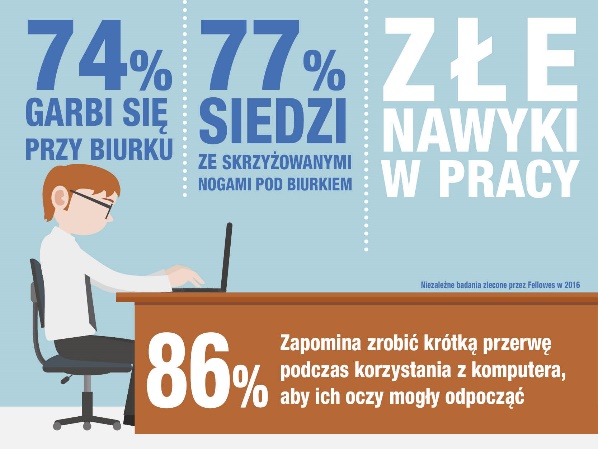 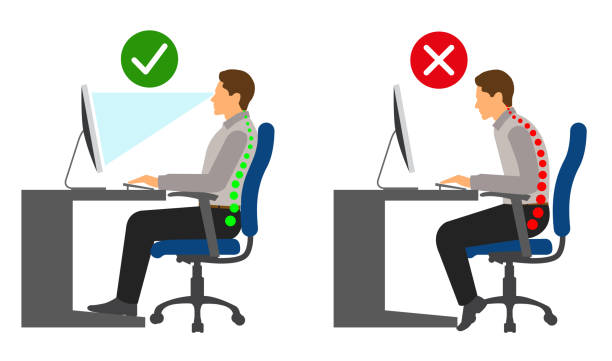 Rysunek  Negatywne nawyki [4] 	Rysunek  Prawidłowa i nieprawidłowa pozycja podczas pracy przy komputerze [4]ZASADY BEZPIECZNEGO I HIGIENICZNEGO WYKONYWANIA PRACY ZDALNEJDO PRACY NA STANOWISKU Z KOMPUTEREM MOŻE BYĆ DOPUSZCZONY PRACOWNIK, KTÓRY:zapoznał się z zasadami i sposobami właściwej organizacji stanowiska pracy zdalnej, z uwzględnieniem wymagań ergonomii,posiada aktualne orzeczenie lekarskie o zdolności do pracy na stanowisku, na którym pracuje przy monitorze ekranowym, ukończył instruktaż ogólny bhp i/lub szkolenie okresowe bhp. CZYNNOŚCI PRZED PRZYSTĄPIENIEM DO PRACYsprawdź czy stanowisko pracy odpowiada warunkom bezpieczeństwa i czy jest zgodne z wymaganiem ergonomii,przygotuj potrzebne urządzenia techniczne do pracy i sprawdź ich stan. CZYNNOŚCI W TRAKCIE PRACYStosuj pracę przemienną związaną z obsługą monitora ekranowego z innymi rodzajami prac nie obciążającymi narządu wzroku i wykonywanymi w innych pozycjach ciała.Jeśli nie jest możliwa praca przemienna to zastosuj co najmniej 5-minutową przerwę, wliczaną do czasu pracy, po każdej godzinie pracy przy obsłudze monitora ekranowego.Kobiety w ciąży nie mogą pracować przy komputerze więcej niż 8 godzin na dobę. Po każdych 50 minutach pracy – kobiety w ciąży mają prawo do 10 minutowej przerwy.Jeżeli pracujesz głosem stosuj zasady higieny głosu opisane w cz. I pkt. 12.CZYNNOŚCI PO ZAKOŃCZENIU WYKONYWANIA PRACY ZDALNEJ Zakończ pracę.Uporządkuj miejsce pracy.Wyłącz urządzenia techniczne.Sprawdź poprawność wyłączenia urządzeń.  Zabezpiecz urządzenia przed ich uszkodzeniem lub dostępem osób trzecich  po zakończeniu wykonywania pracy zdalnej. POSTĘPOWANIE W SYTUACJACH AWARYJNYCH STWARZAJĄCYCH ZAGROŻENIE DLA ŻYCIA LUB ZDROWIA LUDZKIEGOPrzez sytuację awaryjną należy rozumieć każdą sytuację stanowiącą zagrożenie dla życia i zdrowia pracownika oraz jego najbliższego otoczenia.W przypadku sytuacji  awaryjnych stwarzających zagrożenie dla życia lub zdrowia zadzwoń pod nr:112 – numer alarmowy 997 – policja 998 – straż pożarna 999 – pogotowie ratunkoweZawiadom przełożonego o wszystkich zauważonych awariach i usterkach dotyczących wyposażenia stanowiska pracy oraz zagrożenia życia i zdrowiaZałącznik nr 1Sprawdź czy posiadasz ergonomiczne stanowisko pracyWypełnij listą kontrolną!W przypadku wątpliwości do organizacji stanowiska pracy skontaktuj się z pracownikami Biura Bezpieczeństwa Pracy i Ochrony Zdrowia UG.Źródła:Główny Urząd Statystyczny - Departament Przemysłu, GUS, WarszawaPodstawy higieny narządu głosu w pracy nauczycieli i wykładowców Higiena narządu głosu w pracy nauczycieli i wykładowców (ciop.pl) [dostęp: 17.03.2023r.]https://www.ergotest.pl/ergonomia-w-pracy/ [dostęp: 17.03.2023r.]https://www.istockphoto.com/ [dostęp: 17.03.2023r.]ROZPORZĄDZENIEMINISTRA RODZINY I POLITYKI SPOŁECZNEJ  z dnia 18 października 2023 r. zmieniające rozporządzenie w sprawie bezpieczeństwa i higieny pracy na stanowiskach wyposażonych  w monitory ekranowe(Dz. U. 2023 poz. 2367)Emisja głosuHigiena osobistaHigiena środowiska pracyunikać krzykunie kumulować godzin pracywykorzystywać pomoce audiowizualne podczas prowadzenia zajęćunikać stresów i przestrzegać higieny psychicznejprzestrzegać właściwej higieny jamy ustnej unikać infekcji górnych dróg oddechowych,dbać o prawidłową wilgotność powietrzaczęsto, ale krótko i intensywnie wietrzyć pomieszczeniaprzed długim mówieniem pić łyk letniego niskosłodzonego i niegazowanego płynuWypadek przy pracyUdziel sobie samodzielnie pierwszej pomocy, jeśli nie jest to możliwe poproś inną osobę lub wezwij pogotowie ratunkowe.Postępuj zgodnie z zarządzeniem nr 138/R/22Telefon: 112 lub 999PożarOdetnij źródło energii.Podejmij próby ugaszenia pożaru niewielkich rozmiarów.Przy dużym pożarze wezwij straż pożarną.Postępuj zgodnie z zasadami ewakuacji obowiązującymi w danym obiekcie. Telefon: 112 lub 998L.p. Tak Nie I. Pomieszczenie pracy                                                                                                    1. Czy na stanowisku pracy zapewnione jest co najmniej 2 m 2 wolnej powierzchni podłogi? 2.  Czy zapewniony jest dostęp światła dziennego do stanowiska pracy? 3. Czy istnieje możliwość regulacji światła dziennego; np. żaluzje, rolety, zasłony?      4.  Czy w pomieszczaniu pracy zdalnej zapewniona jest wymiana powietrza (otwierane okna) ? 5. Czy natężenie oświetlenia elektrycznego na stanowisku pracy wynosi ok.300 - 500 lx? 6. Czy na stanowiskach pracy zapewniona jest odpowiednia temperatura – co najmniej 18°C? 7. Czy hałas na stanowisku  powoduje dyskomfort pracy, jest drażniący? 8. Czy  przewody doprowadzone do stanowiska pracy stwarzają zagrożenie potknięcia się?  II. Stół  1. Czy pod biurkiem jest dostatecznie dużo miejsca na nogi?  2.  Czy głębokość biurka jest wystarczająca dla takiego ustawienia monitora, aby górna krawędź monitora ekranowego znajdowała się na wysokości oczu pracownika? 3.  Czy klawiatura umożliwia pracownikowi przyjęcie pozycji, która nie powoduje zmęczenia mięśni kończyn górnych? 4. Czy powierzchnia biurka zapewnia dogodne ustawienie elementów wyposażenia? 5. Czy ustawienie monitora i innych elementów wyposażenia nie wymuszają niewygodnych ruchów głowy i szyi? III.  Krzesło   1. Czy podstawa krzesła  ma dostateczną stabilność oraz co najmniej 5 kółek?  2.  Czy zapewniona jest sprawna regulacja wysokości siedziska?                                                               3. Czy zapewniona  jest sprawna regulacja oparcia?  4.  Czy zapewniona jest regulacja kata pochylenia oparcia                  5. Czy istnieje możliwość obrotu krzesła dokoła osi pionowej?  6.  Czy siedzisko i oparcie jest wyprofilowane odpowiednio do naturalnego wygięcia kręgosłupa i ud?7.Czy podłokietniki krzesła są regulowane?  IV.  Monitor  1.  Czy istnieje możliwość regulacji pochylenia ekranu?   2.  Czy znaki na ekranie są wyraźne, czytelne a obraz na ekranie stabilny, bez migotania lub innych form niestabilności? 3. Czy przełożony zapewnił, by ustawienie ekranu monitora względem źródeł światła ograniczało olśnienie i odbicia światła.V. Pozostałe elementy  oceny 1. Czy zajmujesz swobodną i nie wymuszoną pozycję ciała? 2. Czy korzystasz z okularów lub szkieł kontaktowych korygujących wzrok 3. Czy po każdej godzinie nieprzerwanej pracy przy monitorze zapewniasz pracę tzw. przemienną lub korzystasz z 5-cio minutowej przerwy? 4. Czy posiadasz aktualne orzeczenie lekarskie o zdolności do pracy bez przeciwwskazań do pracy przy monitorze ekranowanym? 5. Czy urządzenia, z których korzysta pracownik są oznaczone znakiem bezpieczeństwa i posiadają wymagany certyfikat? 